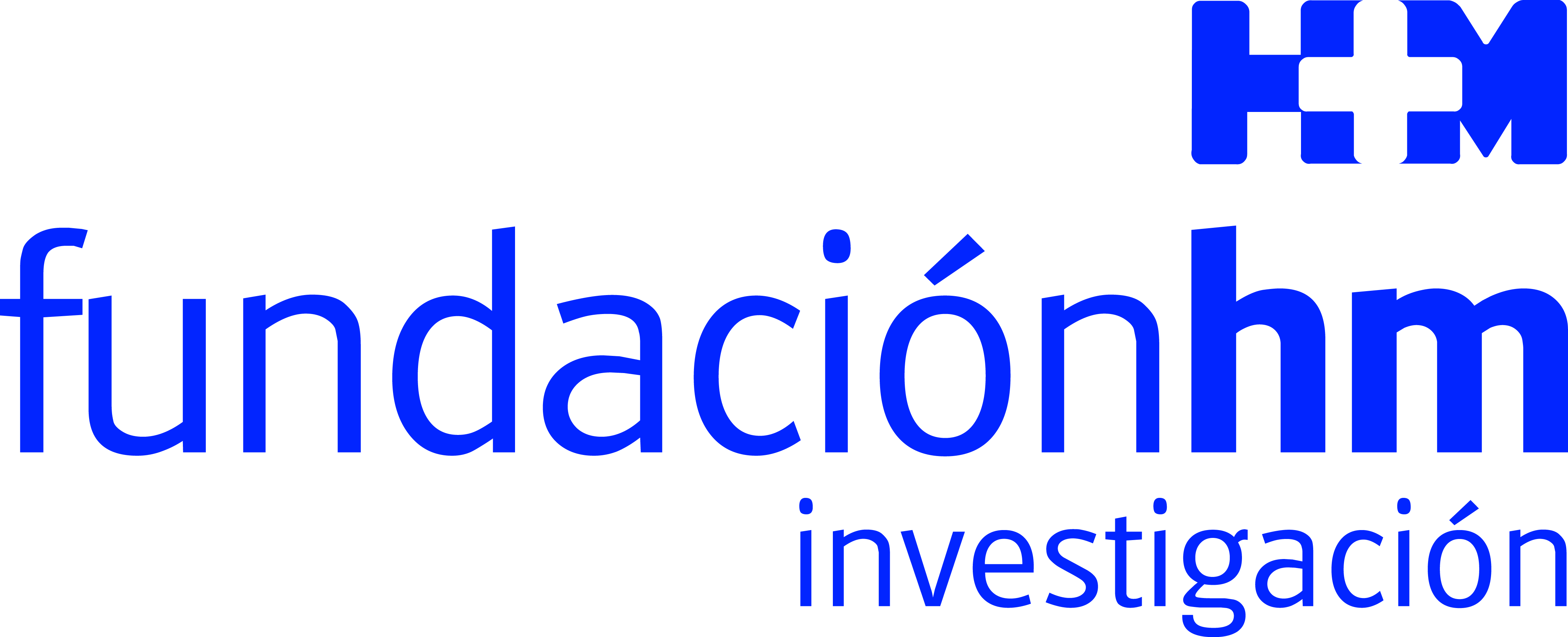 Como novedad, este año se entregarán ayudas para la financiación de proyectos de investigación en salud para grupos emergentes de HM HospitalesXII CONVOCATORIA DE PREMIOS DE INVESTIGACIÓN Y BECAS DE LA FUNDACIÓN DE INVESTIGACIÓN HM HOSPITALES  La finalidad de la convocatoria de los Premios es reconocer la labor científica desarrollada en los distintos ámbitos de la Medicina TraslacionalEl Premio “Juan Letona” en Investigación en Medicina Traslacional está dotado con 6.000€ y dos accésit de 3.000 €, para los mejores trabajos ya publicados en Medicina TraslacionalSe entregará un premio de 2.500 € al mejor trabajo de investigación realizado por los Médicos Internos Residentes (MIR) de                   HM Hospitales y otro de 1.500 € al mejor trabajo de investigación realizado por los estudiantes de la Facultad de Medicina de la Universidad CEU San Pablo y HM HospitalesAdemás, se convoca una beca de estancia clínica en HM Hospitales dotada con 6.000€ y 6 becas de estudiosMadrid, 19 de abril de 2016. La Fundación de Investigación HM Hospitales (FiHM) anuncia la XII Convocatoria de Premios de Investigación y Becas 2016, cuyo plazo de inscripción termina el 30 de mayo. Las bases de la inscripción se encuentran en www.fundacionhm.com  Este año, como novedad y desde su compromiso con la investigación interna, se entregarán “Ayudas para la financiación de proyectos de investigación en Salud: convocatoria intramural 2016 para grupos emergentes”. Y es que el plan de política científica de la Fundación de Investigación HM Hospitales incluye la promoción de la independencia científica de los profesionales como mecanismo de aumento del tejido científico intramural.“Estos profesionales, partiendo de la excelencia asistencial, han desarrollado una enorme capacidad de desarrollo científico orientado a responder las preguntas que surgen en la práctica clínica diaria. En este sentido, y con el objetivo de mejorar la calidad de vida de los pacientes a través de la promoción del conocimiento científico, se ha diseñado un programa intramural para la financiación de proyectos de investigación en salud”, explica el Dr. Alfonso Moreno, presidente de la FiHM. Este programa se ha articulado en diferentes fases y está compuesto por diferentes acciones, entre las cuales se consideran de especial valor las orientadas a la promoción de grupos emergentes. De hecho, la finalidad de la convocatoria es la financiación de proyectos de investigación que puedan desarrollarse en dos años y que estén liderados por un grupo de investigación emergente de HM Hospitales. El ámbito temático incluye a las áreas de la Biomedicina, la Tecnología de Imagen, la Nano-tecnología, las Tecnologías Farmacéuticas, las Tecnologías y Ciencias de la Salud, así como la Biotecnología, la Tecnología Química y de Materiales y las Tecnologías de la Información y la Comunicación. El programa fomentará las actuaciones en áreas relacionadas con el cáncer, enfermedades cardiovasculares, del sistema nervioso y mentales, infecciosas y SIDA, genéticas, respiratorias, crónicas e inflamatorias. Los proyectos seleccionados podrán recibir una financiación de hasta 25.000 euros brutos al año, que serán aplicados en su totalidad para la ejecución de los mismos, debiendo ser justificados cuando finalicen o cuando la FiHM lo requiera. PremiosComo todos los años, en el apartado de los Premios, la finalidad de la convocatoria es reconocer la labor científica desarrollada en los distintos ámbitos de la Medicina Traslacional. Hay tres premios diferentes:-Premio “Juan Letona” en Investigación en Medicina Traslacional, dotado con 6.000€, y dos accésit de 3.000 €, para los mejores trabajos ya publicados en Medicina Traslacional.-Premio de 2.500 € al mejor trabajo de investigación realizado por los Médicos Internos Residentes (MIR) de HM Hospitales.-Premio de 1.500 € al mejor trabajo de investigación realizado por los estudiantes de la Facultad de Medicina de la Universidad CEU San Pablo y HM Hospitales durante sus estudios de grado.Para poder para poder participar, los aspirantes tienen que cumplir una serie de condiciones, como tener menos de cuarenta años de edad, desarrollar su actividad científica en España, y que ésta presente especial interés por la articulación de la investigación básica con el estudio clínico aplicado.Las solicitudes serán evaluadas por un comité de evaluación que estará constituido por los patronos y órganos directivos de la FiHM; la decisión será inapelable. La concesión y aceptación del Premio implica expresamente el compromiso de acudir a recogerlo personalmente en el lugar y fecha que decida la Fundación. La no asistencia supondrá la denegación del premio.Beca para estancia clínica en HM HospitalesLa FiHM es consciente de la necesidad de mantener un nivel continuado de formación especializada de los profesionales de la Medicina, así como la necesidad de desarrollar trabajos de investigación Traslacional. Por este motivo, convoca una beca para realizar una estancia clínica en cualquiera de las unidades o servicios de HM Hospitales.El objetivo de esta beca es financiar una estancia clínica de 4 meses en el Servicio o Unidad que se solicite, un periodo en el que se realizarán rotaciones en función del interés y necesidades del becario. La beca está dotada con 6.000 euros y podrá optar a ella cualquier médico especialista con un título reconocido en España. Además, se valorará la posibilidad de desarrollar un proyecto de investigación durante la estancia.Becas de estudiosLa finalidad de esta convocatoria es contribuir a la promoción de los profesionales de HM Hospitales dentro de la formación del Área de las Ciencias de la Salud. Para ello se convocan las siguientes becas de estudios: •         Grado en Enfermería: 2 becas•         Grado en Enfermería en HM Modelo: 1 beca•         Técnico Superior en Imagen para el Diagnóstico: 2 becas•         Técnico Superior en Anatomía Patológica: 1 becaA esta convocatoria pueden acceder todos los empleados de las diferentes áreas de trabajo de HM Hospitales. Las becas tendrán un periodo de duración equivalente a la formación completa: en el Grado en Enfermería, de cuatro años y en los Técnicos Superiores, dos. Si una vez concedida la ayuda el beneficiario se viera en la necesidad de renunciar, lo pondrá en conocimiento de la FiHM, que establecerá la adjudicación de la misma al siguiente candidato, con el fin de no dejar desierta la convocatoria. En caso de renuncia a la ayuda con posterioridad al inicio del curso académico sin causa justificada, el beneficiario deberá abonar el importe equivalente al curso completo.Fundación de Investigación HM HospitalesLa Fundación de Investigación HM Hospitales es una entidad sin ánimo de lucro, constituida en el año 2003 con el objetivo fundamental de liderar una I+D+i biosanitaria, en el marco de la investigación traslacional, que beneficie de forma directa al paciente y a la sociedad general, tanto en el tratamiento de las enfermedades como en el cuidado de la salud, con el objetivo de hacer realidad la Medicina Personalizada.Asimismo, pretende lograr la excelencia en la asistencia sanitaria, con un claro compromiso social, educativo y de promoción de la investigación traslacional, para que los avances científicos, en tecnología e investigación, se puedan aplicar de forma rápida y directa a los pacientes.Desde sus inicios promueve, financia y lidera proyectos de investigación en los que médicos e investigadores (básicos y clínicos) intentan resolver problemas asistenciales del día a día, con un beneficio directo para los pacientes, promoviendo una Medicina basada en la evidencia científica personalizada.  Sus principales líneas de investigación se centran en diferentes áreas de la Oncología, la Neurociencia y la Cardiología a través de sus Centros Integrales, además de diferentes grupos de investigación en los hospitales generales de HM Hospitales. El pasado año 2015, estos grupos superaron la barrera de 1000 puntos de índice de impacto anual con un factor de impacto medio de más de 6,7 puntos lo que sitúa a la investigación desarrollada en la Fundación de Investigación HM Hospitales entre las más prestigiosas del país.La Fundación de Investigación HM Hospitales hace realidad la Medicina Personalizada, con la aplicación de los resultados de la investigación y de los avances científicos de forma directa en el paciente.Más información: www.hmhospitales.comPara más información:DPTO. DE COMUNICACIÓN DE HM HOSPITALESMaría RomeroTel.: 914 444 244 Ext. 167 / Móvil: 667 184 600E-mail: mromero@hmhospitales.com